ÖĞRENCİNİN ADI SOYADIÖĞRENCİNİN ADI SOYADIÖĞRENCİNİN ADI SOYADIÖĞRENCİNİN ADI SOYADIADI SOYADISINIFI / OKUL NOÖĞRENCİ VELİSİNİNÖĞRENCİ VELİSİNİNÖĞRENCİ VELİSİNİNÖĞRENCİ VELİSİNİNADI SOYADIYAKINLIĞIBİLGİLENDİRME KONULARIBİLGİLENDİRME KONULARIBİLGİLENDİRME KONULARIBİLGİEDİNDİMÇeşitli salgın hastalık semptomları (ateş, öksürük, burun akıntısı, solunum sıkıntısı, ishal
vb.) gösteren çocuğumu okula göndermeyeceğim. Bu durumda okula bilgi verip çocuğumu en yakın sağlık kuruluşuna götüreceğim Çeşitli salgın hastalık semptomları (ateş, öksürük, burun akıntısı, solunum sıkıntısı, ishal
vb.) gösteren çocuğumu okula göndermeyeceğim. Bu durumda okula bilgi verip çocuğumu en yakın sağlık kuruluşuna götüreceğim Çeşitli salgın hastalık semptomları (ateş, öksürük, burun akıntısı, solunum sıkıntısı, ishal
vb.) gösteren çocuğumu okula göndermeyeceğim. Bu durumda okula bilgi verip çocuğumu en yakın sağlık kuruluşuna götüreceğim 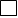 Aile içerisinde solunum yolu şikâyetleri gelişen veya solunum yolu enfeksiyonu hikâyesi ile hastane yatışı yapılan kişi varlığında ya da COVID-19 tanısı alan/temaslısı kişi bulunması durumunda çocuğumu okula getirmeyeceğim. Bu durumda ivedilikle okula bilgi vereceğim Aile içerisinde solunum yolu şikâyetleri gelişen veya solunum yolu enfeksiyonu hikâyesi ile hastane yatışı yapılan kişi varlığında ya da COVID-19 tanısı alan/temaslısı kişi bulunması durumunda çocuğumu okula getirmeyeceğim. Bu durumda ivedilikle okula bilgi vereceğim Aile içerisinde solunum yolu şikâyetleri gelişen veya solunum yolu enfeksiyonu hikâyesi ile hastane yatışı yapılan kişi varlığında ya da COVID-19 tanısı alan/temaslısı kişi bulunması durumunda çocuğumu okula getirmeyeceğim. Bu durumda ivedilikle okula bilgi vereceğim Öğrencilerin bırakılması ve alınması sırasında salgın hastalık dönemi
önlemlerine (sosyal mesafe kuralları, maske kullanımı vb.) uyacağım.Öğrencilerin bırakılması ve alınması sırasında salgın hastalık dönemi
önlemlerine (sosyal mesafe kuralları, maske kullanımı vb.) uyacağım.Öğrencilerin bırakılması ve alınması sırasında salgın hastalık dönemi
önlemlerine (sosyal mesafe kuralları, maske kullanımı vb.) uyacağım.Mümkünse her gün aynı velinin öğrenciyi almasını ve bırakmasını sağlayacağım.Mümkünse her gün aynı velinin öğrenciyi almasını ve bırakmasını sağlayacağım.Mümkünse her gün aynı velinin öğrenciyi almasını ve bırakmasını sağlayacağım.Öğrencilerin bırakıp alınması için Salgın hastalık dönemlerine özgü riskli gruplarda yer alan (büyükanne/büyükbaba gibi 65 yaş üstü kişiler veya altta yatan hastalığı olanlar vb.) kişileri okula yönlendirmeyeceğim.Öğrencilerin bırakıp alınması için Salgın hastalık dönemlerine özgü riskli gruplarda yer alan (büyükanne/büyükbaba gibi 65 yaş üstü kişiler veya altta yatan hastalığı olanlar vb.) kişileri okula yönlendirmeyeceğim.Öğrencilerin bırakıp alınması için Salgın hastalık dönemlerine özgü riskli gruplarda yer alan (büyükanne/büyükbaba gibi 65 yaş üstü kişiler veya altta yatan hastalığı olanlar vb.) kişileri okula yönlendirmeyeceğim.Okula giriş/çıkış saatlerinde öğrencilerimi okul dışında teslim alıp bırakacağım.Okula giriş/çıkış saatlerinde öğrencilerimi okul dışında teslim alıp bırakacağım.Okula giriş/çıkış saatlerinde öğrencilerimi okul dışında teslim alıp bırakacağım.Eğitim Kurumlarında Hijyen Şartlarının Geliştirilmesi ve Enfeksiyon Önleme Kontrol Kılavuzu doğrultusunda hazırlanan Veli Bilgilendirme ve Taahhütnamesini okudum anladım. Alınan tedbirlere uyacağımı ve gerekli itinayı göstereceğimi taahhüt ederim.  …./…./2020Eğitim Kurumlarında Hijyen Şartlarının Geliştirilmesi ve Enfeksiyon Önleme Kontrol Kılavuzu doğrultusunda hazırlanan Veli Bilgilendirme ve Taahhütnamesini okudum anladım. Alınan tedbirlere uyacağımı ve gerekli itinayı göstereceğimi taahhüt ederim.  …./…./2020Eğitim Kurumlarında Hijyen Şartlarının Geliştirilmesi ve Enfeksiyon Önleme Kontrol Kılavuzu doğrultusunda hazırlanan Veli Bilgilendirme ve Taahhütnamesini okudum anladım. Alınan tedbirlere uyacağımı ve gerekli itinayı göstereceğimi taahhüt ederim.  …./…./2020Eğitim Kurumlarında Hijyen Şartlarının Geliştirilmesi ve Enfeksiyon Önleme Kontrol Kılavuzu doğrultusunda hazırlanan Veli Bilgilendirme ve Taahhütnamesini okudum anladım. Alınan tedbirlere uyacağımı ve gerekli itinayı göstereceğimi taahhüt ederim.  …./…./2020TAAHHÜT EDENTAAHHÜT EDENOKUL YETKİLİSİOKUL YETKİLİSİVeli/Vasinin Adı Soyadı:Veli/Vasinin Adı Soyadı:Adı Soyadı:Adı Soyadı:İmzası :İmzası :İmzası :İmzası :